Teach Access Professor BootcampAccessing Higher Ground, November 2017Technology companies dedicated to accessibility have faced the common challenge of preparing internal designers, engineers and researchers to think and build inclusively. Similarly, academic programs in design, engineering and HCI are seeking ways to better prepare students to address the needs of diverse populations. Given this shared challenge, industry, academia and advocacy have now come together to create Teach Access (http://teachaccess.org/).In addition to this workshop, we also offer a freely available online Teach Access Tutorial (https://teachaccess.github.io/tutorial/) that we strongly encourage you to leverage in your classrooms. If your school or organization wants to become a member of Teach Access, please reach out to teachingaccessibility@gmail.com.AgendaWelcomeDisability in the Tech IndustryAssistive TechnologyBreakAccessibility by DesignTestingWrap-up / Q&ALunch (for those attending in-person)Activity #1If you had to retrofit this playground to make it accessible, what would you do?  Make a list of things you would change. You have 60 seconds. 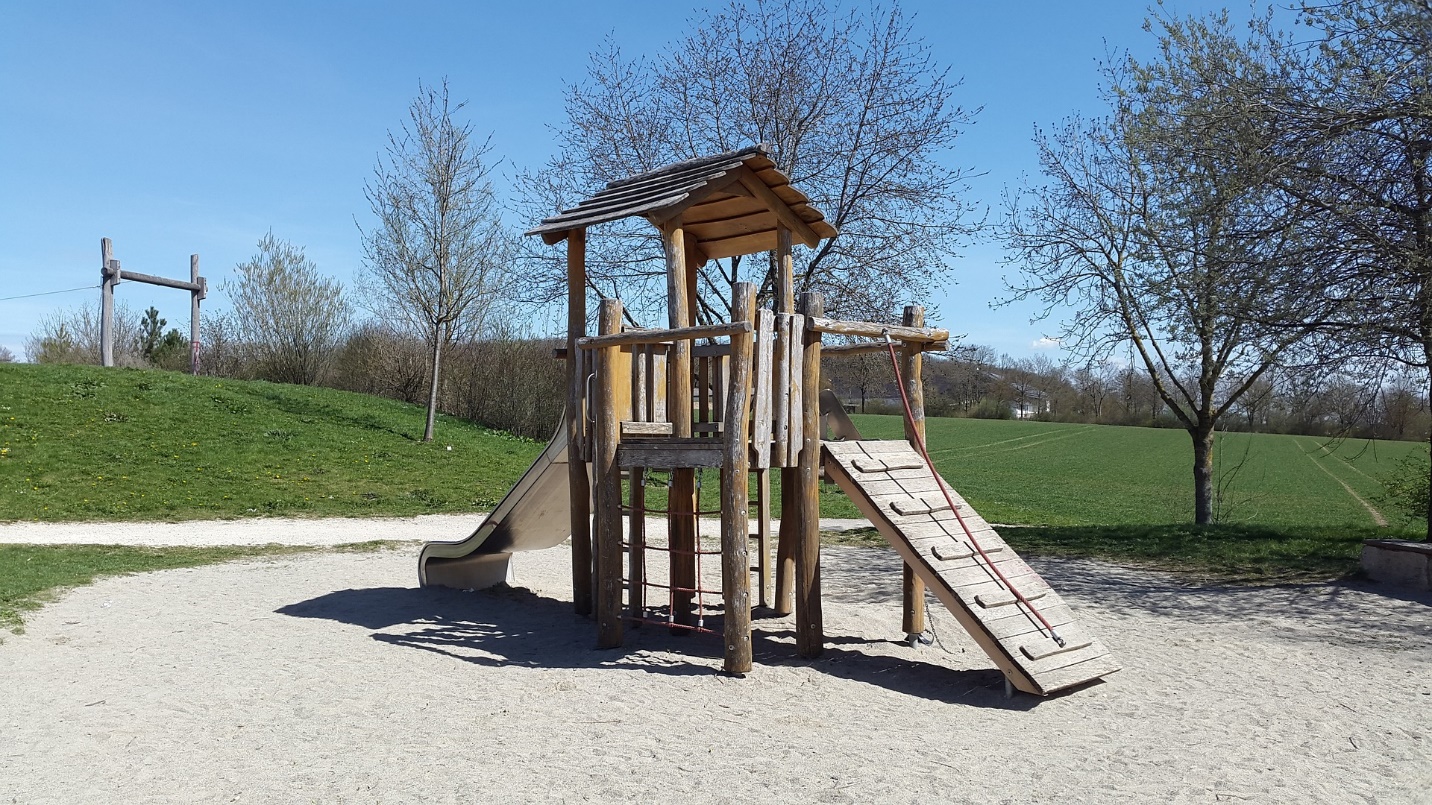 _________________________________________________________________________________________________________________________________________________________________________________________________________________________________________________________________________________________________________________________________________________________________________________________________________________________________________Activity #2Pretend you are a class of college students. Feel free to take notes during the lesson._________________________________________________________________________________________________________________________________________________________________________________________________________________________________________________________________________________________________________________________________________________________________________________________________________________________________________Activity #3How have you encountered disability in your classroom?______________________________________________________________________________________________________________________________________________________________________________________________________________________________________________________________________________________________________________________________________________________________________________________________________________________________________________________________________________________________________________________________Activity #4Get out your mobile phone and try out any or all of the accessibility features. What did you experience?Visit http://Aka.ms/voiceover and http://Aka.ms/Talkback for a comprehensive list of gestures._________________________________________________________________________________________________________________________________________________________________________________________________________________________________________________________________________________________________________________________________________________________________________________________________________________________________________Activity #5How do closed captions compare between different platforms? What about the email experience? Or messaging experience? Use your favorite apps to explore these scenarios._________________________________________________________________________________________________________________________________________________________________________________________________________________________________________________________________________________________________________________________________________________________________________________________________________________________________________Activity #7What learnings from today can be used in your classrooms? What do you need from industry to best teach these principles?______________________________________________________________________________________________________________________________________________________________________________________________________________________________________________________________________________________________________________________________________________________________________________________________________________________________________________________________________________________________________________________________Questions to ask your class:How are we including Accessibility requirements in the design specification?Are we creating custom UI controls that are not accessible? Are the frameworks and SDKs we're choosing accessible or can they be made accessible?Does the platform we're targeting support Accessibility?How are we going to obtain and incorporate usability feedback from people with disabilities?How do we plan to validate Accessibility?How is our UI contrast and color palette being perceived by people with low vision?Gesture Action Touch or move around the screen with one fingerSpeaks and selects the item under your fingerTap 2 times fast with one fingerActivates the selected item. (e.g. sopen app, press button, etc.)Swipe left or right with one fingerSelects the previous or next itemSwipe up or down with one fingerPerforms or moves to the selected rotor option/navigation settingTap once with two fingersPauses/resumes speech